English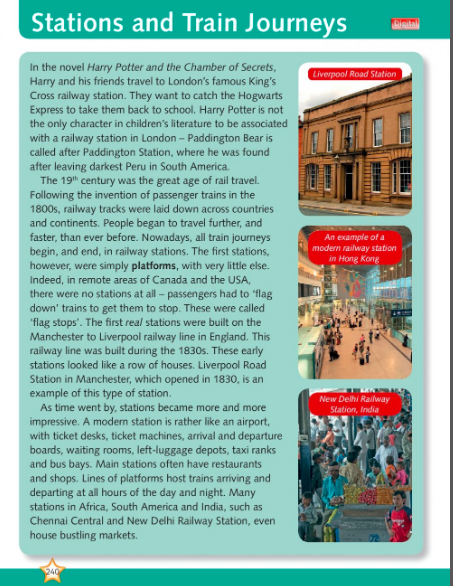 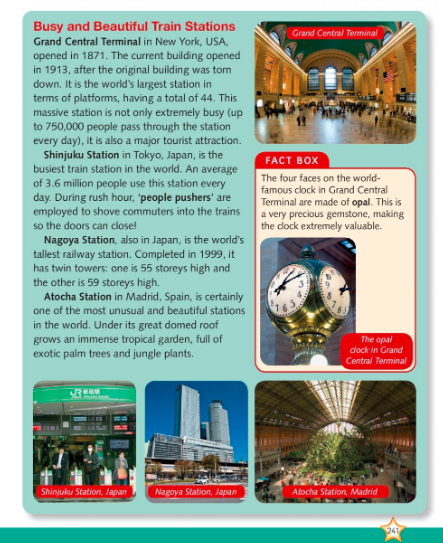 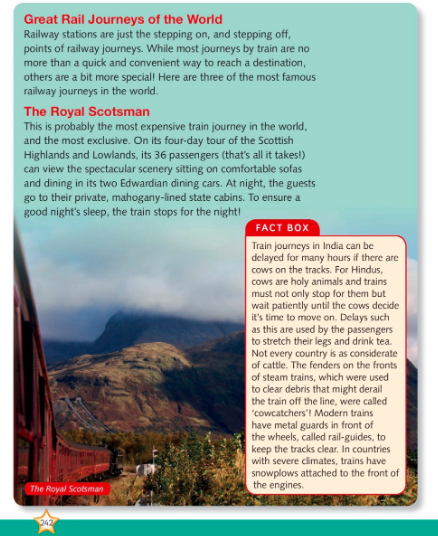 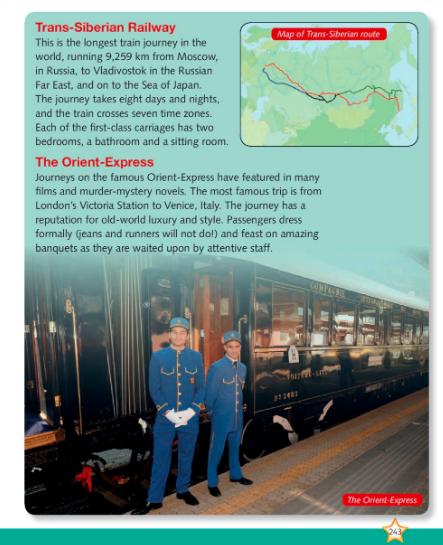 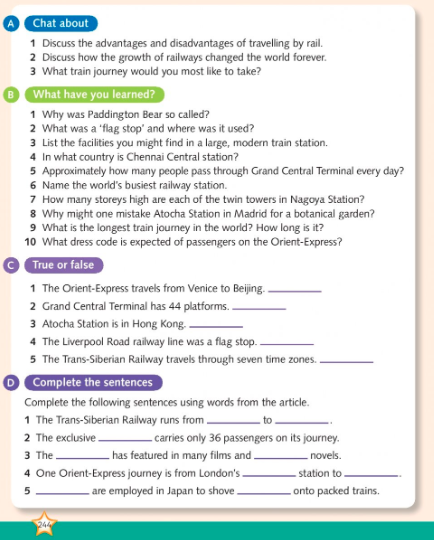 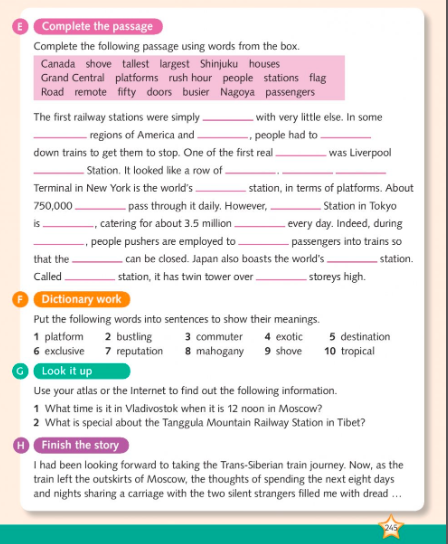 Gaeilge 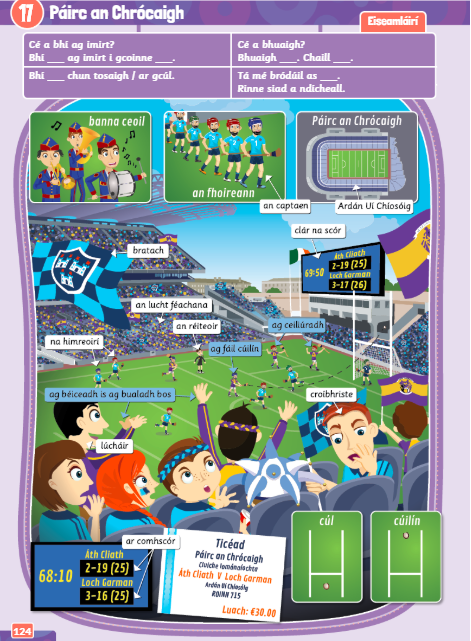 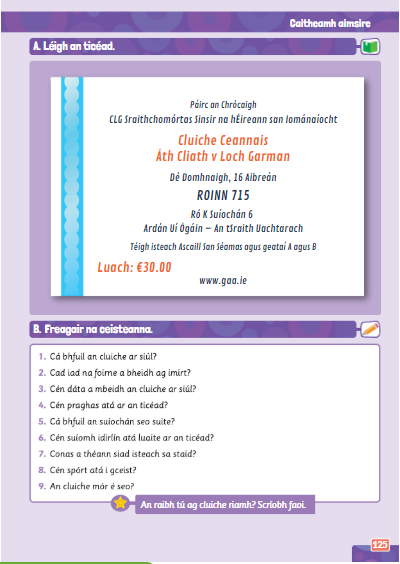 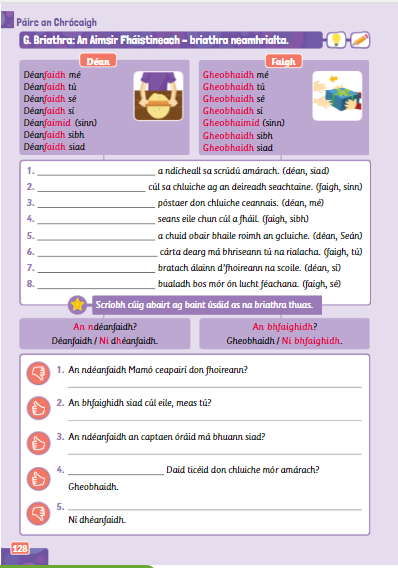 History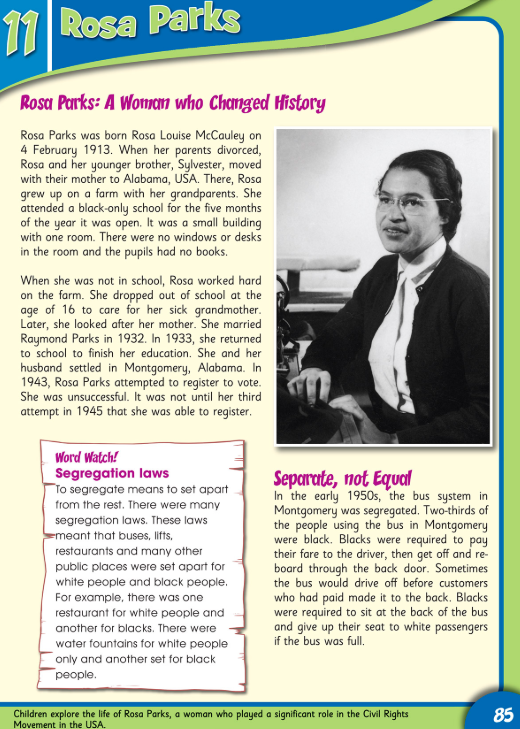 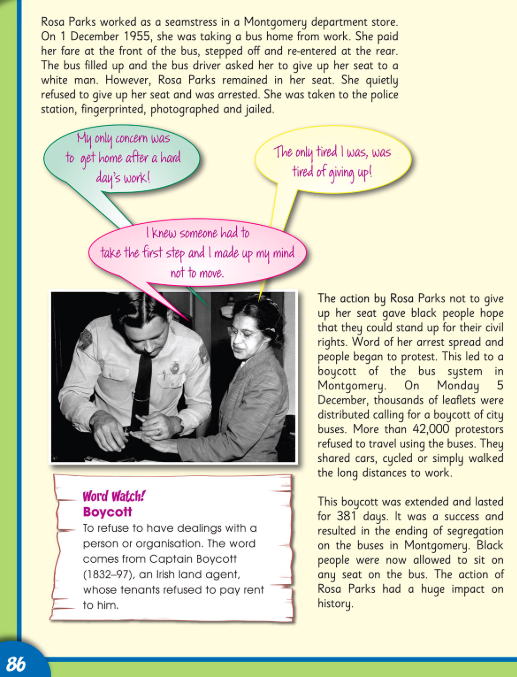 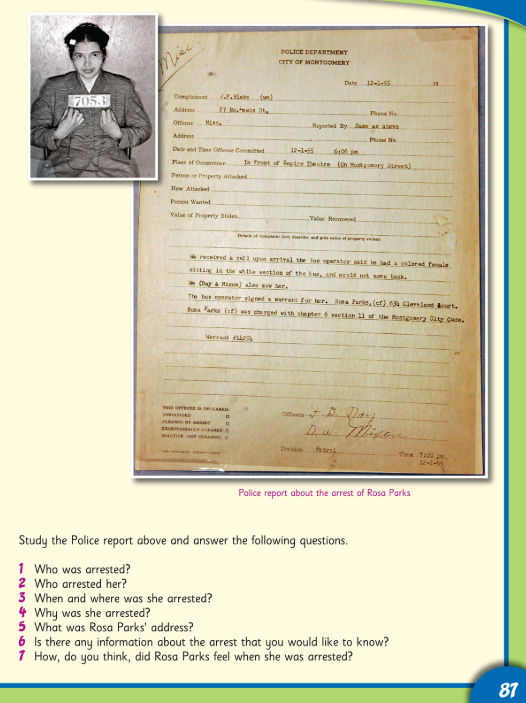 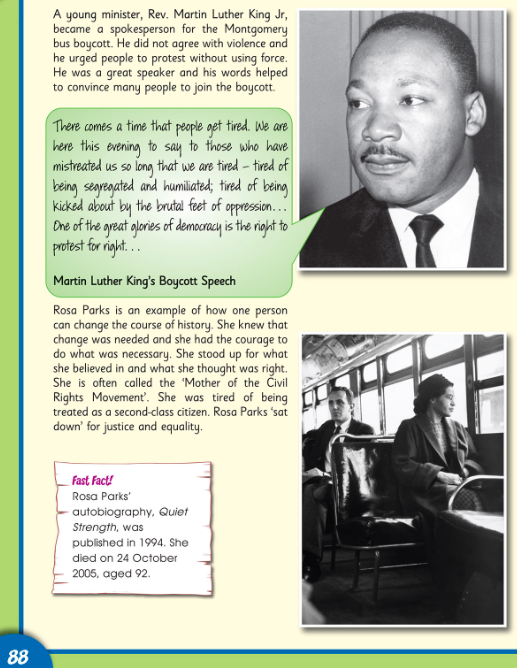 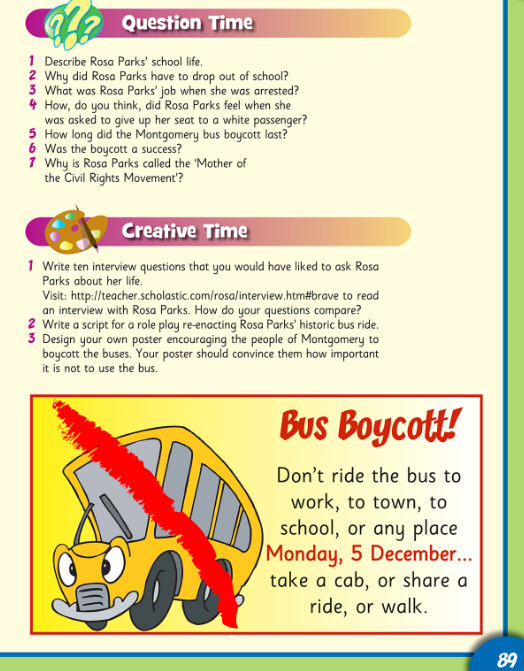 Science 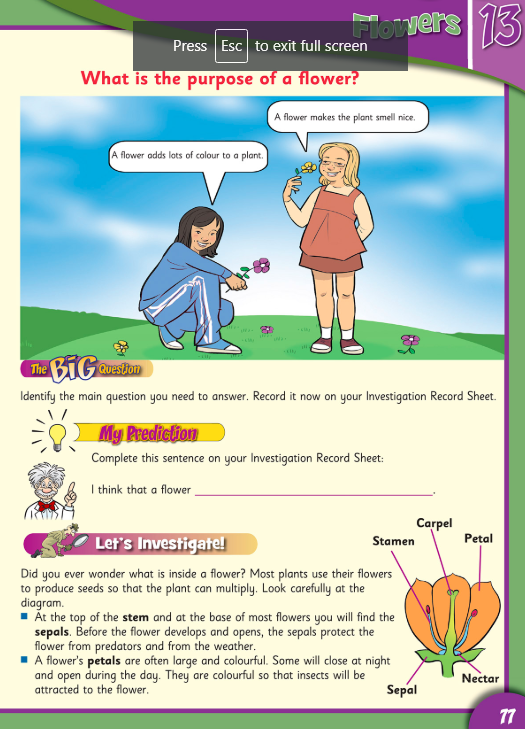 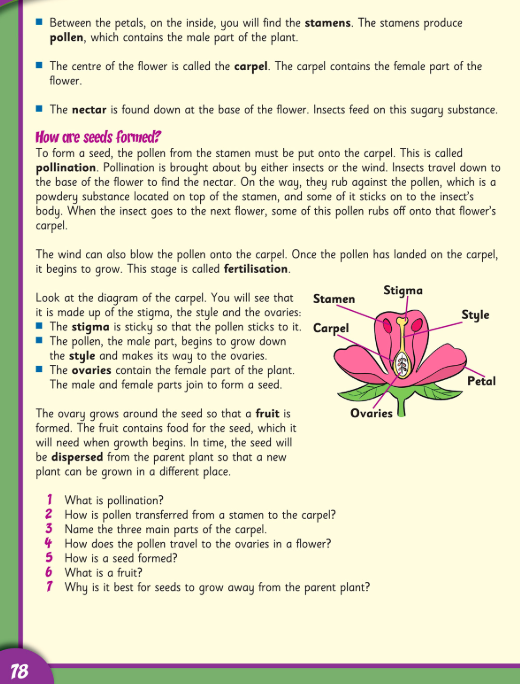 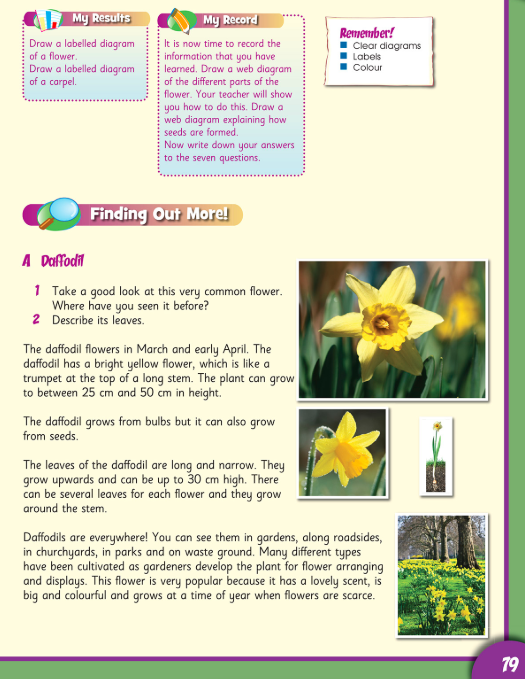 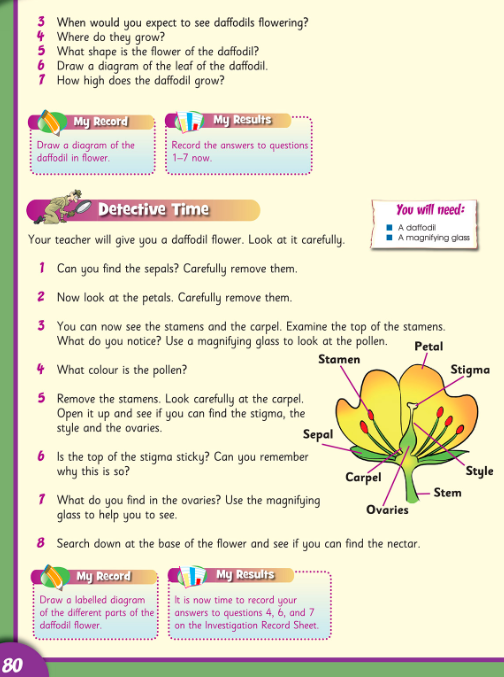 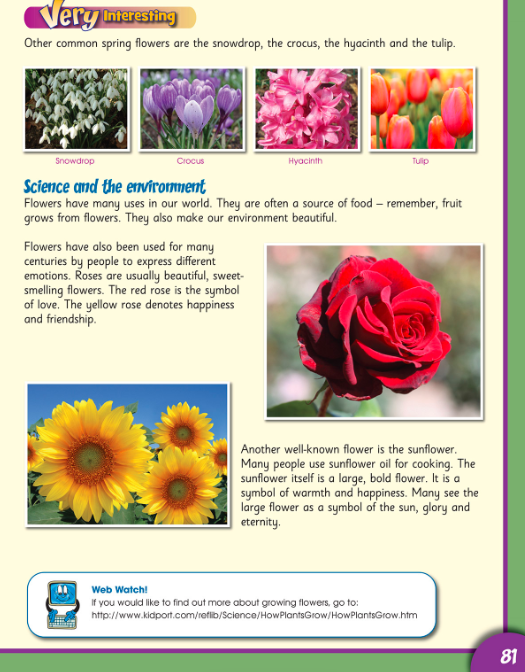 Religion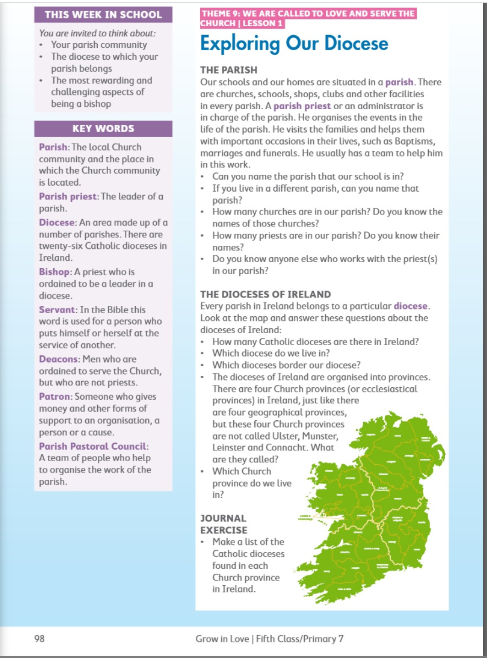 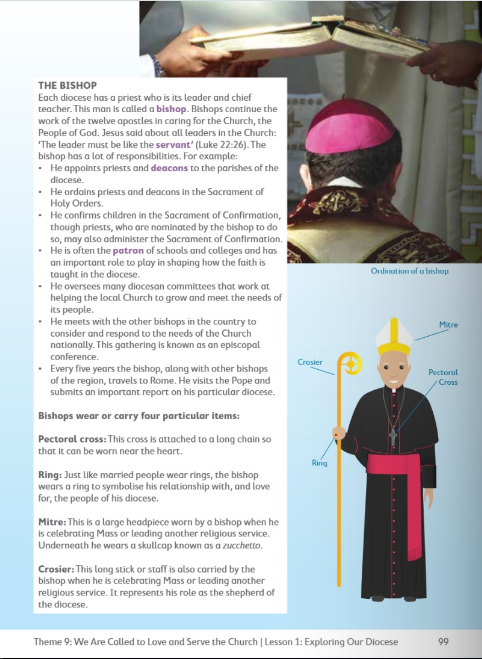 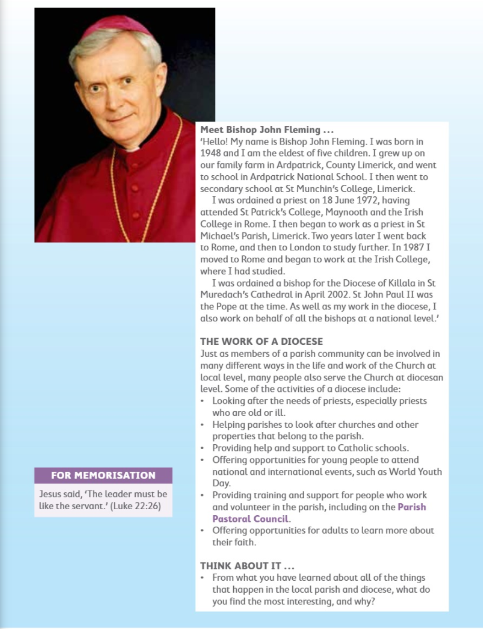 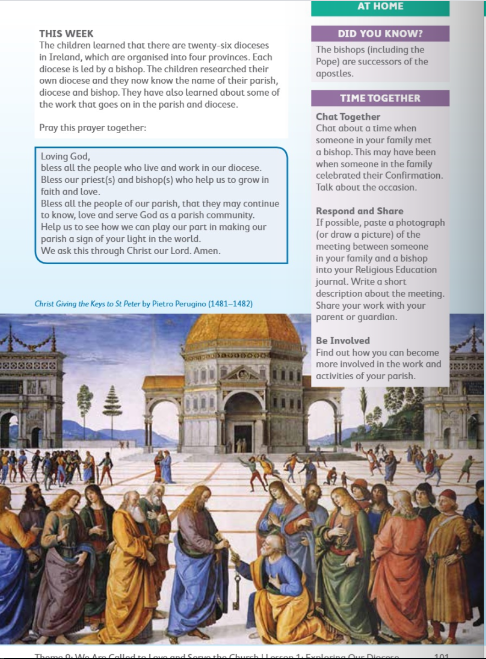 